August 28, 2015Charlie JonesC3 Presents300 West 6th Street, Suite 2100 Austin, Texas  78701RE:	Guest Passes to the 2015 Chicago Food + Wine FestivalDear Charlie,I am writing to express my appreciation for your invitation to attend this year’s Chicago Food + Wine Festival.  I am positive it will be a fantastic event.  Unfortunately, given the valuation of these passes, the City’s Ethics Director has advised that we err on the safe side and decline your invitation.  As such, I have enclosed the four “all-in” passes that were sent to my office earlier today.Again, we certainly appreciate your invitation to attend the Festival and wish you all the best as your event gets under way.Sincerely,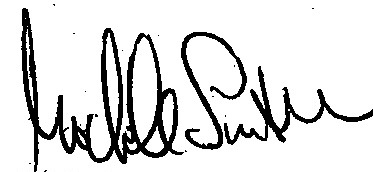 Michele SmithAlderman, 43rd Wardcc:  	Steven Berlin, Executive Director, Board of Ethics